COMPANY NAME : 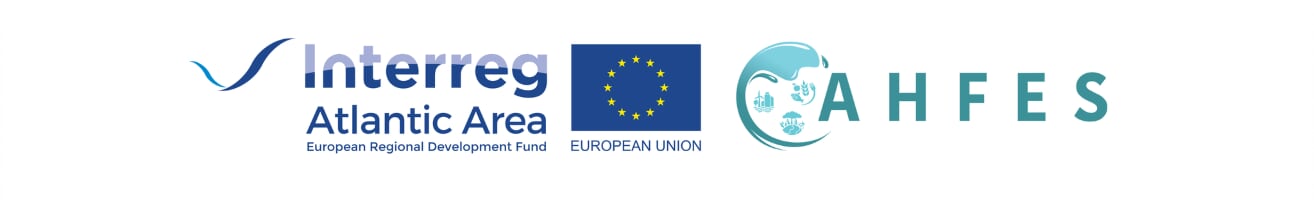 PRODUCT NAME :PRODUCT REFERENCE CODE :PACK COPY COMPILED BY : DATE PACKC OPY COMPILED : PACK COPY CHECKED BY :DATE PACK COPY CHECKED : PACK COPY TRANSLATED BY : DATE PACK COPY TRANSLATED :PACK COPY RELEASED TO ARTWORK BY :DATE PACK COPY RELEASED : DESIGNER/PRINTER PACK COPY RELEASED TO : DRAFT ARTWORK TO BE RETURNED TO :Wording of Pack Copy Text in Original Language  Translation of Pack Copy Text In New or Additional LanguageTranslation of Pack Copy  Cross Checked  Brand/ Range NamePrimary Product Title Secondary Descriptor or                 Sub Descriptor Legal Title Marketing Statements Ensure the statements made about the product, ingredients or production process are TRUE &  ACCURATEState any provenance or raw material statements required  e.g. Spanish Olive Oil/ Welsh Milk/ Sicilian LemonState any Origin Logos/ Flags/ Icons required (e.g. National Flag; PGI; Organic/ Vegan)Product Weight or VolumeState if the e-mark is required (average weight packing regulations)Serving Size or Statement that Pack Serves “x” Many people (if required)State Size & Location of Best Before Print Area neededStorage Instructions (Including Storage Temperatures, Storage Conditions & Defrosting instructions if applicable)Storage Statements / Flashes / Icons e.g. suitable for Home freezing(State which face of the packaging this should appear on)State any Usage Instructions Required Ingredient Declaration including percentage figures for all ingredients which require QUID to be declaredConfirm Allergens which are required in bold text or otherwise highlighted for FIR complianceAllergen statement in correct formatState any Allergen Alibi Statement required (e.g. produced in a factory that handles nuts)Free From Statements Required e.g. Gluten Free/ Dairy Free or No Artificial Ingredients etc“Suitable For” Statements or Logos Required e.g. Vegetarians/ Vegan/ Coeliac SocietyNutritional InformationState if required in table or linear formatInclude information per serving / potion size  if requiredFront of Pack Nutritional Scheme (e.g. Traffic Lights/ABCDE) State figures and colours required/ to be highlightedInclude serving size if to be used on packagingNutritional Statements/ Flashes/Icons e.g. High In x / A source of xHazard Statements /Important Warnings (e.g. may contain bones/contains stones/contains alcohol)Barcode Number Business Address InformationWebsite or Social Media Contact InformationRecycling Information for all the relevant packaging components On Pack Photography  Add Any Country Specific Requirements HereAdd Any Country Specific Requirements HereAdd Any Country Specific Requirements HereSignature of Person Originating Pack Copy Signature of Person Translating Pack Copy Signature of Person Cross Checking Pack Copy